Scope and Sequence: Mathematics Standard Year 11 – Standard pathway through AAM unitsSample for implementation for Year 11 from 2018The Mathematics Standard syllabus provides many opportunities for students to apply and further develop the knowledge understanding and skills described in the content. In considering various applications of mathematics, students will be required to construct and use mathematical models. These opportunities for explicit application and modelling are identified within the syllabus by the code AAM.The following sample scope and sequence provides a suggested pathway for an approach which focuses on teaching these application and modelling opportunities as separate units. The titles given to these separated application and modelling units are suggestions only. Further information about potential content that could be taught is included in: Mathematics Standard pathway (Years 11 and 12) through separate AAM units: Further Explanatory Information.Scope and Sequence: Mathematics Standard 2 Year 12 – Standard 2 pathway through AAM unitsSample for implementation for Year 12 from Term 4, 2018Mathematics Standard pathway (Years 11 and 12) through separate AAM units: Further Explanatory InformationThis information describes suggested content that could be included within each separate application and modelling unit referred to in the scope and sequence. It is not part of, nor required for the scope and sequence.MedicationDriving SafelyBuying and Running a CarWater, Energy and SustainabilityUsing Map ScalesHealthTerm 1Week 1Week 2Week 3Week 4Week 5Week 6Week 7Week 8Week 9Week 10Term 1TopicAlgebra Algebra Financial MathematicsFinancial MathematicsFinancial MathematicsMeasurementMeasurementAlgebra, MeasurementMeasurementMeasurementTerm 1Unit titleFormulae and Equations A1Formulae and Equations A1Earning and Managing Money F1.2Earning and Managing Money F1.2Earning and Managing Money F1.2Units of Measurement M1.1, M1.3 Units of Measurement M1.1, M1.3 Medication A1, M1.3Working with Time M2Working with Time M2Term 1OutcomesMS11-1, MS11-6, MS11-9, MS11-10MS11-1, MS11-6, MS11-9, MS11-10MS11-2, MS11-5, MS11-6, MS11-9, MS11-10MS11-2, MS11-5, MS11-6, MS11-9, MS11-10MS11-2, MS11-5, MS11-6, MS11-9, MS11-10MS11-3, MS11-4, MS11-9, MS11-10MS11-3, MS11-4, MS11-9, MS11-10MS11-1, MS11-6, MS11-9, MS11-10MS11-3, MS11-4, MS11-9, MS11-10MS11-3, MS11-4, MS11-9, MS11-10Term 2Week 1Week 2Week 3Week 4Week 4Week 5Week 6Week 7Week 8Week 9Week 10Term 2TopicStatistical AnalysisStatistical AnalysisStatistical AnalysisStatistical AnalysisAlgebraAlgebraAlgebraAlgebraAlgebra, Statistical AnalysisStatistical AnalysisStatistical AnalysisTerm 2Unit titleClassifying and Representing Data S1.1Classifying and Representing Data S1.1Classifying and Representing Data S1.1Classifying and Representing Data S1.1Linear Relationships A2Linear Relationships A2Linear Relationships A2Linear Relationships A2Driving Safely A1, S1.1Relative Frequency and Probability S2Relative Frequency and Probability S2Term 2Unit titleAssignment / InvestigationAssignment / InvestigationAssignment / InvestigationAssignment / InvestigationAssignment / InvestigationAssignment / InvestigationAssignment / InvestigationAssignment / InvestigationDriving Safely A1, S1.1Relative Frequency and Probability S2Relative Frequency and Probability S2Term 2OutcomesMS11-2, MS11-7, MS11-9, MS11-10MS11-2, MS11-7, MS11-9, MS11-10MS11-2, MS11-7, MS11-9, MS11-10MS11-2, MS11-7, MS11-9, MS11-10MS11-1, MS11-2, MS11-6, MS11-9, MS11-10MS11-1, MS11-2, MS11-6, MS11-9, MS11-10MS11-1, MS11-2, MS11-6, MS11-9, MS11-10MS11-1, MS11-2, MS11-6, MS11-9, MS11-10MS11-1, MS11-2, MS11-6, MS11-7, MS11-9, MS11-10MS11-8, MS11-9, MS11-10MS11-8, MS11-9, MS11-10Term 3Week 1Week 2Week 3Week 4Week 5Week 6Week 7Week 8Week 9Week 10Term 3TopicStatistical AnalysisStatistical AnalysisStatistical AnalysisMeasurementMeasurementMeasurementMeasurementFinancial MathematicsFinancial MathematicsFinancial MathematicsTerm 3Unit titleExploring and Describing Data S1.2Exploring and Describing Data S1.2Exploring and Describing Data S1.2Perimeter, Area and Volume M1.2Perimeter, Area and Volume M1.2Perimeter, Area and Volume M1.2Perimeter, Area and Volume M1.2Simple Interest F1.1Simple Interest F1.1Simple Interest F1.1Term 3OutcomesMS11-2, MS11-7, MS11-9, MS11-10MS11-2, MS11-7, MS11-9, MS11-10MS11-2, MS11-7, MS11-9, MS11-10MS11-3, MS11-4, MS11-9, MS11-10MS11-3, MS11-4, MS11-9, MS11-10MS11-3, MS11-4, MS11-9, MS11-10MS11-3, MS11-4, MS11-9, MS11-10MS11-2, MS11-5, MS11-6, MS11-9, MS11-10MS11-2, MS11-5, MS11-6, MS11-9, MS11-10MS11-2, MS11-5, MS11-6, MS11-9, MS11-10Term 4Week 1Week 1Week 1Week 2Week 2Week 2Week 3Week 3Week 3Week 4Week 4Week 4Week 5Week 5Week 5Week 5Week 6Week 6Week 6Week 6Week 7Week 7Week 7Week 7Week 7Week 8Week 8Week 8Week 9Week 9Week 9Week 9Week 9Week 10Week 10Term 4TopicTopicFinancial Mathematics, Statistical Analysis, MeasurementFinancial Mathematics, Statistical Analysis, MeasurementFinancial Mathematics, Statistical Analysis, MeasurementFinancial Mathematics, Statistical Analysis, MeasurementFinancial Mathematics, Statistical Analysis, MeasurementFinancial Mathematics, Statistical Analysis, MeasurementFinancial Mathematics, Statistical Analysis, MeasurementFinancial Mathematics, Statistical Analysis, MeasurementFinancial Mathematics, Statistical Analysis, MeasurementNetworksNetworksNetworksNetworksNetworksNetworksNetworksNetworksNetworksNetworksNetworksNetworksNetworksNetworksNetworksNetworksMeasurement, Statistical Analysis, Financial MathematicsMeasurement, Statistical Analysis, Financial MathematicsMeasurement, Statistical Analysis, Financial MathematicsMeasurement, Statistical Analysis, Financial MathematicsMeasurement, Statistical Analysis, Financial MathematicsMeasurement, Statistical Analysis, Financial MathematicsMeasurement, Statistical Analysis, Financial MathematicsMeasurement, Statistical Analysis, Financial MathematicsMeasurement, Statistical Analysis, Financial MathematicsMeasurement, Statistical Analysis, Financial MathematicsTerm 4Unit titleUnit titleBuying and Running a CarF1.3, F1.1, S1.1, M7Buying and Running a CarF1.3, F1.1, S1.1, M7Buying and Running a CarF1.3, F1.1, S1.1, M7Buying and Running a CarF1.3, F1.1, S1.1, M7Buying and Running a CarF1.3, F1.1, S1.1, M7Buying and Running a CarF1.3, F1.1, S1.1, M7Buying and Running a CarF1.3, F1.1, S1.1, M7Buying and Running a CarF1.3, F1.1, S1.1, M7Buying and Running a CarF1.3, F1.1, S1.1, M7Introduction to Networks N2.1, N2.2Introduction to Networks N2.1, N2.2Introduction to Networks N2.1, N2.2Introduction to Networks N2.1, N2.2Introduction to Networks N2.1, N2.2Introduction to Networks N2.1, N2.2Introduction to Networks N2.1, N2.2Introduction to Networks N2.1, N2.2Introduction to Networks N2.1, N2.2Introduction to Networks N2.1, N2.2Introduction to Networks N2.1, N2.2Introduction to Networks N2.1, N2.2Introduction to Networks N2.1, N2.2Introduction to Networks N2.1, N2.2Introduction to Networks N2.1, N2.2Introduction to Networks N2.1, N2.2Water, Energy and Sustainability M1.3, S1.1, F1.3, M7Water, Energy and Sustainability M1.3, S1.1, F1.3, M7Water, Energy and Sustainability M1.3, S1.1, F1.3, M7Water, Energy and Sustainability M1.3, S1.1, F1.3, M7Water, Energy and Sustainability M1.3, S1.1, F1.3, M7Water, Energy and Sustainability M1.3, S1.1, F1.3, M7Water, Energy and Sustainability M1.3, S1.1, F1.3, M7Water, Energy and Sustainability M1.3, S1.1, F1.3, M7Water, Energy and Sustainability M1.3, S1.1, F1.3, M7Water, Energy and Sustainability M1.3, S1.1, F1.3, M7Term 4Unit titleUnit titleBuying and Running a CarF1.3, F1.1, S1.1, M7Buying and Running a CarF1.3, F1.1, S1.1, M7Buying and Running a CarF1.3, F1.1, S1.1, M7Buying and Running a CarF1.3, F1.1, S1.1, M7Buying and Running a CarF1.3, F1.1, S1.1, M7Buying and Running a CarF1.3, F1.1, S1.1, M7Buying and Running a CarF1.3, F1.1, S1.1, M7Buying and Running a CarF1.3, F1.1, S1.1, M7Buying and Running a CarF1.3, F1.1, S1.1, M7Assignment / InvestigationAssignment / InvestigationAssignment / InvestigationAssignment / InvestigationAssignment / InvestigationAssignment / InvestigationAssignment / InvestigationAssignment / InvestigationAssignment / InvestigationAssignment / InvestigationAssignment / InvestigationAssignment / InvestigationAssignment / InvestigationAssignment / InvestigationAssignment / InvestigationAssignment / InvestigationWater, Energy and Sustainability M1.3, S1.1, F1.3, M7Water, Energy and Sustainability M1.3, S1.1, F1.3, M7Water, Energy and Sustainability M1.3, S1.1, F1.3, M7Water, Energy and Sustainability M1.3, S1.1, F1.3, M7Water, Energy and Sustainability M1.3, S1.1, F1.3, M7Water, Energy and Sustainability M1.3, S1.1, F1.3, M7Water, Energy and Sustainability M1.3, S1.1, F1.3, M7Water, Energy and Sustainability M1.3, S1.1, F1.3, M7Water, Energy and Sustainability M1.3, S1.1, F1.3, M7Water, Energy and Sustainability M1.3, S1.1, F1.3, M7Term 4OutcomesOutcomesMS11-2, MS11-5, MS11-6, MS11-7,MS11-9, MS11-10, MS2-12-3, MS2-12-4, MS2-12-9, MS2-12-10MS11-2, MS11-5, MS11-6, MS11-7,MS11-9, MS11-10, MS2-12-3, MS2-12-4, MS2-12-9, MS2-12-10MS11-2, MS11-5, MS11-6, MS11-7,MS11-9, MS11-10, MS2-12-3, MS2-12-4, MS2-12-9, MS2-12-10MS11-2, MS11-5, MS11-6, MS11-7,MS11-9, MS11-10, MS2-12-3, MS2-12-4, MS2-12-9, MS2-12-10MS11-2, MS11-5, MS11-6, MS11-7,MS11-9, MS11-10, MS2-12-3, MS2-12-4, MS2-12-9, MS2-12-10MS11-2, MS11-5, MS11-6, MS11-7,MS11-9, MS11-10, MS2-12-3, MS2-12-4, MS2-12-9, MS2-12-10MS11-2, MS11-5, MS11-6, MS11-7,MS11-9, MS11-10, MS2-12-3, MS2-12-4, MS2-12-9, MS2-12-10MS11-2, MS11-5, MS11-6, MS11-7,MS11-9, MS11-10, MS2-12-3, MS2-12-4, MS2-12-9, MS2-12-10MS11-2, MS11-5, MS11-6, MS11-7,MS11-9, MS11-10, MS2-12-3, MS2-12-4, MS2-12-9, MS2-12-10MS2-12-8, MS2-12-9, MS2-12-10MS2-12-8, MS2-12-9, MS2-12-10MS2-12-8, MS2-12-9, MS2-12-10MS2-12-8, MS2-12-9, MS2-12-10MS2-12-8, MS2-12-9, MS2-12-10MS2-12-8, MS2-12-9, MS2-12-10MS2-12-8, MS2-12-9, MS2-12-10MS2-12-8, MS2-12-9, MS2-12-10MS2-12-8, MS2-12-9, MS2-12-10MS2-12-8, MS2-12-9, MS2-12-10MS2-12-8, MS2-12-9, MS2-12-10MS2-12-8, MS2-12-9, MS2-12-10MS2-12-8, MS2-12-9, MS2-12-10MS2-12-8, MS2-12-9, MS2-12-10MS2-12-8, MS2-12-9, MS2-12-10MS2-12-8, MS2-12-9, MS2-12-10MS11-2, MS11-5, MS11-6,MS11-9, MS11-10, MS2-12-3, MS2-12-4, MS2-12-9, MS2-12-10MS11-2, MS11-5, MS11-6,MS11-9, MS11-10, MS2-12-3, MS2-12-4, MS2-12-9, MS2-12-10MS11-2, MS11-5, MS11-6,MS11-9, MS11-10, MS2-12-3, MS2-12-4, MS2-12-9, MS2-12-10MS11-2, MS11-5, MS11-6,MS11-9, MS11-10, MS2-12-3, MS2-12-4, MS2-12-9, MS2-12-10MS11-2, MS11-5, MS11-6,MS11-9, MS11-10, MS2-12-3, MS2-12-4, MS2-12-9, MS2-12-10MS11-2, MS11-5, MS11-6,MS11-9, MS11-10, MS2-12-3, MS2-12-4, MS2-12-9, MS2-12-10MS11-2, MS11-5, MS11-6,MS11-9, MS11-10, MS2-12-3, MS2-12-4, MS2-12-9, MS2-12-10MS11-2, MS11-5, MS11-6,MS11-9, MS11-10, MS2-12-3, MS2-12-4, MS2-12-9, MS2-12-10MS11-2, MS11-5, MS11-6,MS11-9, MS11-10, MS2-12-3, MS2-12-4, MS2-12-9, MS2-12-10MS11-2, MS11-5, MS11-6,MS11-9, MS11-10, MS2-12-3, MS2-12-4, MS2-12-9, MS2-12-10Term 1Term 1Week 1Week 2Week 2Week 2Week 3Week 3Week 3Week 4Week 4Week 4Week 4Week 5Week 5Week 5Week 5Week 6Week 6Week 6Week 6Week 7Week 7Week 7Week 7Week 8Week 8Week 8Week 8Week 8Week 8Week 9Week 9Week 9Week 10Week 10Week 10Term 1Term 1TopicFinancial MathematicsFinancial MathematicsFinancial MathematicsFinancial MathematicsFinancial MathematicsFinancial MathematicsFinancial MathematicsFinancial MathematicsFinancial MathematicsFinancial MathematicsMeasurementMeasurementMeasurementMeasurementMeasurementMeasurementMeasurementMeasurementMeasurementMeasurementMeasurementMeasurementMeasurementMeasurementMeasurementMeasurementMeasurementMeasurementMeasurementAlgebraAlgebraAlgebraAlgebraAlgebraAlgebraTerm 1Term 1Unit titleInvestments F4.1Investments F4.1Investments F4.1Investments F4.1Depreciation and Loans F4.2Depreciation and Loans F4.2Depreciation and Loans F4.2Depreciation and Loans F4.2Depreciation and Loans F4.2Depreciation and Loans F4.2Non-right-angled Trigonometry M6Non-right-angled Trigonometry M6Non-right-angled Trigonometry M6Non-right-angled Trigonometry M6Non-right-angled Trigonometry M6Non-right-angled Trigonometry M6Non-right-angled Trigonometry M6Non-right-angled Trigonometry M6Non-right-angled Trigonometry M6Non-right-angled Trigonometry M6Non-right-angled Trigonometry M6Non-right-angled Trigonometry M6Non-right-angled Trigonometry M6Using Map ScalesM7Using Map ScalesM7Using Map ScalesM7Using Map ScalesM7Using Map ScalesM7Using Map ScalesM7Simultaneous Linear Equations A4.1Simultaneous Linear Equations A4.1Simultaneous Linear Equations A4.1Simultaneous Linear Equations A4.1Simultaneous Linear Equations A4.1Simultaneous Linear Equations A4.1Term 1Term 1OutcomesMS2-12-5, MS2-12-9, MS2-12-10MS2-12-5, MS2-12-9, MS2-12-10MS2-12-5, MS2-12-9, MS2-12-10MS2-12-5, MS2-12-9, MS2-12-10MS2-12-5, MS2-12-9, MS2-12-10MS2-12-5, MS2-12-9, MS2-12-10MS2-12-5, MS2-12-9, MS2-12-10MS2-12-5, MS2-12-9, MS2-12-10MS2-12-5, MS2-12-9, MS2-12-10MS2-12-5, MS2-12-9, MS2-12-10MS2-12-3, MS2-12-4, MS2-12-9, MS2-12-10MS2-12-3, MS2-12-4, MS2-12-9, MS2-12-10MS2-12-3, MS2-12-4, MS2-12-9, MS2-12-10MS2-12-3, MS2-12-4, MS2-12-9, MS2-12-10MS2-12-3, MS2-12-4, MS2-12-9, MS2-12-10MS2-12-3, MS2-12-4, MS2-12-9, MS2-12-10MS2-12-3, MS2-12-4, MS2-12-9, MS2-12-10MS2-12-3, MS2-12-4, MS2-12-9, MS2-12-10MS2-12-3, MS2-12-4, MS2-12-9, MS2-12-10MS2-12-3, MS2-12-4, MS2-12-9, MS2-12-10MS2-12-3, MS2-12-4, MS2-12-9, MS2-12-10MS2-12-3, MS2-12-4, MS2-12-9, MS2-12-10MS2-12-3, MS2-12-4, MS2-12-9, MS2-12-10MS2-12-3, MS2-12-4, MS2-12-9, MS2-12-10MS2-12-3, MS2-12-4, MS2-12-9, MS2-12-10MS2-12-3, MS2-12-4, MS2-12-9, MS2-12-10MS2-12-3, MS2-12-4, MS2-12-9, MS2-12-10MS2-12-3, MS2-12-4, MS2-12-9, MS2-12-10MS2-12-3, MS2-12-4, MS2-12-9, MS2-12-10MS2-12-1, MS2-12-6, MS2-12-9, MS2-12-10MS2-12-1, MS2-12-6, MS2-12-9, MS2-12-10MS2-12-1, MS2-12-6, MS2-12-9, MS2-12-10MS2-12-1, MS2-12-6, MS2-12-9, MS2-12-10MS2-12-1, MS2-12-6, MS2-12-9, MS2-12-10MS2-12-1, MS2-12-6, MS2-12-9, MS2-12-10Term 2Week 1Week 1Week 2Week 2Week 2Week 3Week 3Week 3Week 4Week 4Week 4Week 4Week 4Week 4Week 5Week 5Week 5Week 5Week 6Week 6Week 6Week 6Week 7Week 7Week 7Week 7Week 8Week 8Week 8Week 8Week 9Week 9Week 9Week 9Week 10Term 2TopicTopicStatistical AnalysisStatistical AnalysisStatistical AnalysisStatistical AnalysisStatistical AnalysisStatistical AnalysisStatistical AnalysisStatistical AnalysisStatistical Analysis, MeasurementStatistical Analysis, MeasurementStatistical Analysis, MeasurementStatistical Analysis, MeasurementStatistical Analysis, MeasurementStatistical Analysis, MeasurementFinancial MathematicsFinancial MathematicsFinancial MathematicsFinancial MathematicsFinancial MathematicsFinancial MathematicsFinancial MathematicsFinancial MathematicsFinancial MathematicsFinancial MathematicsFinancial MathematicsFinancial MathematicsAlgebraAlgebraAlgebraAlgebraAlgebraAlgebraAlgebraAlgebraAlgebraTerm 2Unit titleUnit titleBivariate Data Analysis S4Bivariate Data Analysis S4Bivariate Data Analysis S4Bivariate Data Analysis S4Bivariate Data Analysis S4Bivariate Data Analysis S4Bivariate Data Analysis S4Bivariate Data Analysis S4HealthS4, M7HealthS4, M7HealthS4, M7HealthS4, M7HealthS4, M7HealthS4, M7Annuities F5Annuities F5Annuities F5Annuities F5Annuities F5Annuities F5Annuities F5Annuities F5Annuities F5Annuities F5Annuities F5Annuities F5Non-Linear Relationships A4.2Non-Linear Relationships A4.2Non-Linear Relationships A4.2Non-Linear Relationships A4.2Non-Linear Relationships A4.2Non-Linear Relationships A4.2Non-Linear Relationships A4.2Non-Linear Relationships A4.2Non-Linear Relationships A4.2Term 2OutcomesOutcomesMS2-12-2, MS2-12-7, MS2-12-9, MS2-12-10MS2-12-2, MS2-12-7, MS2-12-9, MS2-12-10MS2-12-2, MS2-12-7, MS2-12-9, MS2-12-10MS2-12-2, MS2-12-7, MS2-12-9, MS2-12-10MS2-12-2, MS2-12-7, MS2-12-9, MS2-12-10MS2-12-2, MS2-12-7, MS2-12-9, MS2-12-10MS2-12-2, MS2-12-7, MS2-12-9, MS2-12-10MS2-12-2, MS2-12-7, MS2-12-9, MS2-12-10MS2-12-2, MS2-12-3, MS2-12-4, MS2-12-7, MS2-12-9, MS2-12-10MS2-12-2, MS2-12-3, MS2-12-4, MS2-12-7, MS2-12-9, MS2-12-10MS2-12-2, MS2-12-3, MS2-12-4, MS2-12-7, MS2-12-9, MS2-12-10MS2-12-2, MS2-12-3, MS2-12-4, MS2-12-7, MS2-12-9, MS2-12-10MS2-12-2, MS2-12-3, MS2-12-4, MS2-12-7, MS2-12-9, MS2-12-10MS2-12-2, MS2-12-3, MS2-12-4, MS2-12-7, MS2-12-9, MS2-12-10MS2-12-5, MS2-12-9, MS2-12-10MS2-12-5, MS2-12-9, MS2-12-10MS2-12-5, MS2-12-9, MS2-12-10MS2-12-5, MS2-12-9, MS2-12-10MS2-12-5, MS2-12-9, MS2-12-10MS2-12-5, MS2-12-9, MS2-12-10MS2-12-5, MS2-12-9, MS2-12-10MS2-12-5, MS2-12-9, MS2-12-10MS2-12-5, MS2-12-9, MS2-12-10MS2-12-5, MS2-12-9, MS2-12-10MS2-12-5, MS2-12-9, MS2-12-10MS2-12-5, MS2-12-9, MS2-12-10MS2-12-1, MS2-12-6, MS2-12-9, MS2-12-10MS2-12-1, MS2-12-6, MS2-12-9, MS2-12-10MS2-12-1, MS2-12-6, MS2-12-9, MS2-12-10MS2-12-1, MS2-12-6, MS2-12-9, MS2-12-10MS2-12-1, MS2-12-6, MS2-12-9, MS2-12-10MS2-12-1, MS2-12-6, MS2-12-9, MS2-12-10MS2-12-1, MS2-12-6, MS2-12-9, MS2-12-10MS2-12-1, MS2-12-6, MS2-12-9, MS2-12-10MS2-12-1, MS2-12-6, MS2-12-9, MS2-12-10Term 3Week 1Week 1Week 2Week 2Week 2Week 3Week 3Week 3Week 3Week 4Week 4Week 4Week 4Week 5Week 5Week 5Week 5Week 6Week 6Week 6Week 6Week 7Week 7Week 7Week 8Week 8Week 8Week 9Week 9Week 9Week 9Week 10Week 10Week 10Week 10Term 3TopicTopicStatistical AnalysisStatistical AnalysisStatistical AnalysisStatistical AnalysisStatistical AnalysisStatistical AnalysisStatistical AnalysisStatistical AnalysisStatistical AnalysisStatistical AnalysisStatistical AnalysisStatistical AnalysisStatistical AnalysisStatistical AnalysisStatistical AnalysisStatistical AnalysisStatistical AnalysisNetworksNetworksNetworksNetworksNetworksNetworksNetworksNetworksNetworksNetworksNetworksNetworksNetworksNetworksNetworksNetworksNetworksNetworksTerm 3Unit titleUnit titleThe Normal Distribution S5The Normal Distribution S5The Normal Distribution S5The Normal Distribution S5The Normal Distribution S5The Normal Distribution S5The Normal Distribution S5The Normal Distribution S5The Normal Distribution S5The Normal Distribution S5The Normal Distribution S5The Normal Distribution S5The Normal Distribution S5The Normal Distribution S5The Normal Distribution S5The Normal Distribution S5The Normal Distribution S5Critical Path Analysis N3Critical Path Analysis N3Critical Path Analysis N3Critical Path Analysis N3Critical Path Analysis N3Critical Path Analysis N3Critical Path Analysis N3Critical Path Analysis N3Critical Path Analysis N3Critical Path Analysis N3Critical Path Analysis N3Critical Path Analysis N3Critical Path Analysis N3Critical Path Analysis N3Critical Path Analysis N3Critical Path Analysis N3Critical Path Analysis N3Critical Path Analysis N3Term 3OutcomesOutcomesMS2-12-2, MS2-12-7, MS2-12-9, MS2-12-10MS2-12-2, MS2-12-7, MS2-12-9, MS2-12-10MS2-12-2, MS2-12-7, MS2-12-9, MS2-12-10MS2-12-2, MS2-12-7, MS2-12-9, MS2-12-10MS2-12-2, MS2-12-7, MS2-12-9, MS2-12-10MS2-12-2, MS2-12-7, MS2-12-9, MS2-12-10MS2-12-2, MS2-12-7, MS2-12-9, MS2-12-10MS2-12-2, MS2-12-7, MS2-12-9, MS2-12-10MS2-12-2, MS2-12-7, MS2-12-9, MS2-12-10MS2-12-2, MS2-12-7, MS2-12-9, MS2-12-10MS2-12-2, MS2-12-7, MS2-12-9, MS2-12-10MS2-12-2, MS2-12-7, MS2-12-9, MS2-12-10MS2-12-2, MS2-12-7, MS2-12-9, MS2-12-10MS2-12-2, MS2-12-7, MS2-12-9, MS2-12-10MS2-12-2, MS2-12-7, MS2-12-9, MS2-12-10MS2-12-2, MS2-12-7, MS2-12-9, MS2-12-10MS2-12-2, MS2-12-7, MS2-12-9, MS2-12-10MS2-12-8, MS2-12-9, MS2-12-10MS2-12-8, MS2-12-9, MS2-12-10MS2-12-8, MS2-12-9, MS2-12-10MS2-12-8, MS2-12-9, MS2-12-10MS2-12-8, MS2-12-9, MS2-12-10MS2-12-8, MS2-12-9, MS2-12-10MS2-12-8, MS2-12-9, MS2-12-10MS2-12-8, MS2-12-9, MS2-12-10MS2-12-8, MS2-12-9, MS2-12-10MS2-12-8, MS2-12-9, MS2-12-10MS2-12-8, MS2-12-9, MS2-12-10MS2-12-8, MS2-12-9, MS2-12-10MS2-12-8, MS2-12-9, MS2-12-10MS2-12-8, MS2-12-9, MS2-12-10MS2-12-8, MS2-12-9, MS2-12-10MS2-12-8, MS2-12-9, MS2-12-10MS2-12-8, MS2-12-9, MS2-12-10MS2-12-8, MS2-12-9, MS2-12-10TopicSubtopicContentMeasurementMS-M1.3Applications of Measurement: Units of energy and massreview the use of metric units of mass in solving problems, including grams, kilograms and tonnes, their abbreviations and how to convert between them 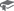 AlgebraMS-A1 Formulae and Equationscalculate required medication dosages for children and adults from packets, given age or weight, using Fried’s formula, Young’s formula or Clark’s formula as appropriate AAM  Fried’s formula: Young’s formula: Clark’s formula: TopicSubtopicContentAlgebraMS-A1 Formulae and Equationsreview substitution of numerical values into linear and non-linear algebraic expressions and equations ◊solve problems involving formulae, including but not limited to calculating distance, speed and time (with change of units of measurement as required) or calculating stopping distances of vehicles using a suitable formula AAM  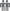 AlgebraMS-A1 Formulae and Equationscalculate and interpret blood alcohol content (BAC) based on drink consumption and body weight AAM   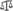 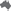 use formulae, both in word form and algebraic form, to calculate an estimate for blood alcohol content (, including  and  where  is the number of standard drinks consumed,  is the number of hours of drinking, and  is the person’s weight in kilograms.determine the number of hours required for a person to stop consuming alcohol in order to reach zero BAC, eg using the formula describe limitations of methods estimating BACStatistical AnalysisMS-S1.1Data Analysis: Classifying and representing data (grouped and ungrouped)review how to organise and display data into appropriate tabular and/or graphical representations AAM◊    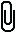 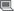 display categorical data in tables and, as appropriate, in both bar charts or Pareto charts display numerical data as frequency distribution tables and histograms, cumulative frequency distribution tables and graphs, dot plots and stem and leaf plots (including back-to-back when comparing two datasets) construct and interpret tables and graphs related to real-world contexts, including but not limited to: motor vehicle safety including driver behaviour, accident statistics, blood alcohol content over time, running costs of a motor vehicle, costs of purchase and insurance, vehicle depreciation, rainfall, hourly temperature, household and personal water usage  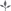 TopicSubtopicContentFinancial MathematicsMS-F1.3Money Matters: Budgeting and household expensesplan for the purchase of a car AAM ◊   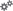 investigate on-road costs for new and used vehicles, including sale price (or loan repayments), registration, insurance and stamp duty at current rates   consider sustainability when choosing a vehicle to purchase, eg fuel consumption rates  calculate and compare the cost of purchasing different vehicles using a spreadsheet   Financial MathematicsMS-F1.3Money Matters: Budgeting and household expensesplan for the running and maintenance of a car AAM ◊   describe the different types of insurance available, including compulsory and non-compulsory third-party insurance, and comprehensive insurance   investigate other running costs associated with ownership of a vehicle, eg cost of servicing, repairs and tyres   calculate and compare the cost of running different vehicles, using a spreadsheet   Financial MathematicsMS-F1.1Money Matters: Interest and Depreciationcalculate the depreciation of an asset, using the straight-line method as an application of the simple interest formula AAM ◊use , where  is the salvage value of the asset after  periods,  is the initial value of the asset,  is the amount of depreciation per period, and  is the number of periodsuse a spreadsheet to calculate and graph compound interest as a recurrence relation involving repeated applications of simple interest AAM ◊   Statistical AnalysisMS-S1.1Data Analysis: Classifying and representing data (grouped and ungrouped)review how to organise and display data into appropriate tabular and/or graphical representations AAM ◊    display categorical data in tables and, as appropriate, in both bar charts or Pareto chartsdisplay numerical data as frequency distribution tables and histograms, cumulative frequency distribution tables and graphs, dot plots and stem and leaf plots (including back-to-back when comparing two datasets) construct and interpret tables and graphs related to real-world contexts, including but not limited to: motor vehicle safety including driver behaviour, accident statistics, blood alcohol content over time, running costs of a motor vehicle, costs of purchase and insurance and vehicle depreciation  MeasurementMS-M7Rates and Ratiouse rates to solve and describe practical problemsuse rates to make comparisons, eg using unit prices to compare best buys, working with speed, comparing heart rates after exercise and considering targeted heart rate ranges during training    calculate the amount of fuel used on a trip, given the fuel consumption rate, and compare fuel consumption statistics for various vehiclesTopicSubtopicContentMeasurementMS-M1.3Applications of Measurement: Units of energy and massuse units of energy to solve problems involving the consumption of electricity, for example kilowatt hours, and investigate common appliances in terms of their energy consumption AAM   Statistical AnalysisMS-S1.1Data Analysis: Classifying and representing data (grouped and ungrouped)review how to organise and display data into appropriate tabular and/or graphical representations AAM ◊    display categorical data in tables and, as appropriate, in both bar charts or Pareto chartsdisplay numerical data as frequency distribution tables and histograms, cumulative frequency distribution tables and graphs, dot plots and stem and leaf plots (including back-to-back when comparing two datasets) construct and interpret tables and graphs related to real-world contexts, including but not limited to: rainfall, hourly temperature, household and personal water usage  Statistical AnalysisMS-S1.1Data Analysis: Classifying and representing data (grouped and ungrouped)interpret and compare data in tabular and/or graphical representations AAM ◊    choose appropriate tabular and/or graphical representations to enable comparisonscompare the suitability of different methods of data presentation in real-world contexts, including their visual appeal, eg a heat map to illustrate climate change data or the median house prices across suburbs   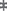 Financial MathematicsMS-F1.3Money Matters: Budgeting and household expensesinterpret and use information about a household’s electricity, water or gas usage and related charges and costs from household bills AAM ◊   MeasurementMS-M7Rates and Ratiouse rates to solve and describe practical problems AAM know that a watt (W) is the International System of Units (SI) derived unit of power and is equal to one joule per secondinterpret the energy rating of household appliances and compare running costs of different models of the same type of appliance, considering costs of domestic electricity, eg calculate the cost of running a 200-watt television for six hours if the average peak rate for domestic electricity is $0.15/kWh investigate local council requirements for energy-efficient housing  TopicSubtopicContentMeasurementMS-M7Rates and Ratiosolve practical problems involving ratio, for example map scales, mixtures for building materials or cost per item AAM  work with ratio to express a ratio in simplest form, to find the ratio of two quantities and to divide a quantity in a given ratiouse ratio to describe map scalesobtain measurements from scale drawings, including but not limited to maps (including cultural mappings or models) or building plans, to solve problems AAM   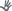 interpret commonly used symbols and abbreviations on building plans and elevation views   calculate the perimeter or area of a section of land, using the Trapezoidal rule where appropriate, from a variety of sources, including but not limited to a site plan, an aerial photograph, radial surveys or maps that include a scale  calculate the volume of rainfall over an area, using , from a variety of sources, including but not limited to a site plan, an aerial photograph, radial surveys or maps that include a scale  TopicSubtopicContentMeasurementMS-M7Rates and Ratiouse rates to solve and describe practical problems AAM use rates to make comparisons, eg using unit prices to compare best buys, working with speed, comparing heart rates after exercise and considering Targeted Heart Rate ranges during training    Statistical AnalysisMS-S4Bivariate Data Analysisimplement the statistical investigation process to answer questions that involve identifying, analysing and describing associations between two numerical variables AAM construct, interpret and analyse scatterplots for bivariate numerical data in practical contexts AAM     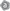 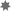 demonstrate an awareness of issues of privacy and bias, ethics, and responsiveness to diverse groups and cultures when collecting and using datainvestigate using biometric data obtained by measuring the body or by accessing published data from sources including government organisations, and determine if any associations exist between identified variables   